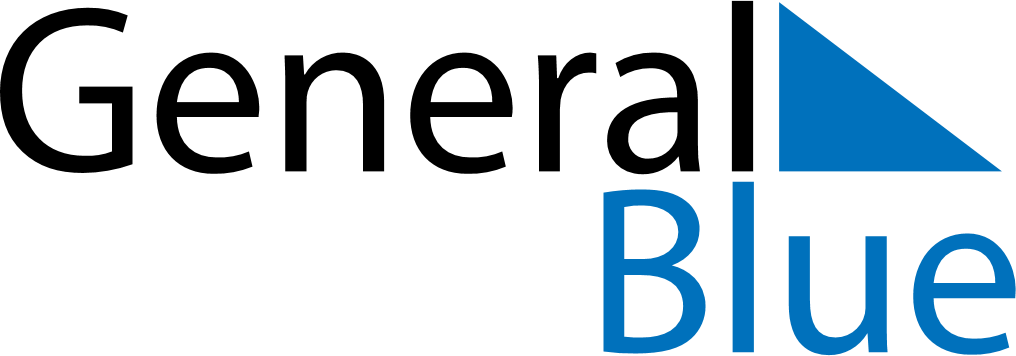 2021 – Q2Albania  2021 – Q2Albania  2021 – Q2Albania  2021 – Q2Albania  2021 – Q2Albania  2021 – Q2Albania  AprilSundayMondayTuesdayWednesdayThursdayFridaySaturdayApril123April45678910April11121314151617April18192021222324April252627282930AprilMaySundayMondayTuesdayWednesdayThursdayFridaySaturdayMay1May2345678May9101112131415May16171819202122May23242526272829May3031JuneSundayMondayTuesdayWednesdayThursdayFridaySaturdayJune12345June6789101112June13141516171819June20212223242526June27282930JuneApr 1: April Fools’ DayApr 4: Catholic EasterApr 5: Catholic EasterMay 1: Labour DayMay 2: Orthodox EasterMay 3: Orthodox EasterMay 13: End of Ramadan (Eid al-Fitr)Jun 1: Children’s Day